р/сОқушыныңсуретіОқушының аты-жөніМектепшілікМектепшілікМектептен тысМектептен тыср/сОқушыныңсуретіОқушының аты-жөніПән/сайыс атауыОрынСайыс атауыОрын1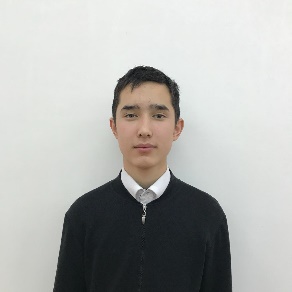 Адамғали Сұңқар2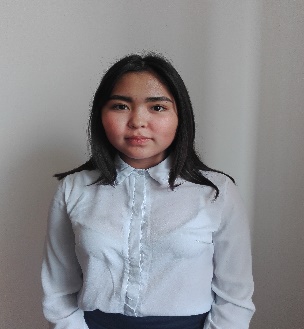 Аугамбаева АнеляТоғызқұмалақI,II,III орын3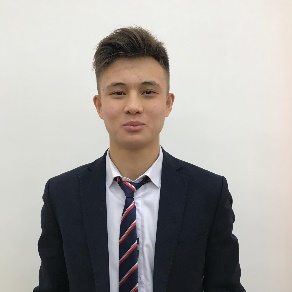 Бейсенбай Нұрислам4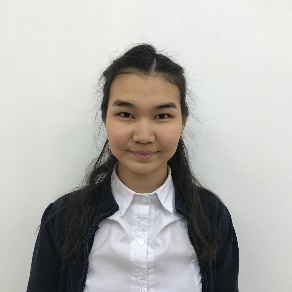 Муратова Даяна5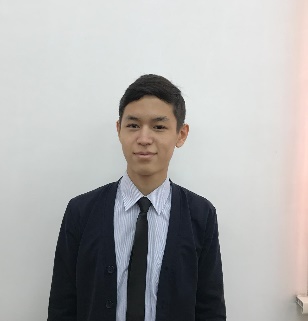 Серік Ерасыл6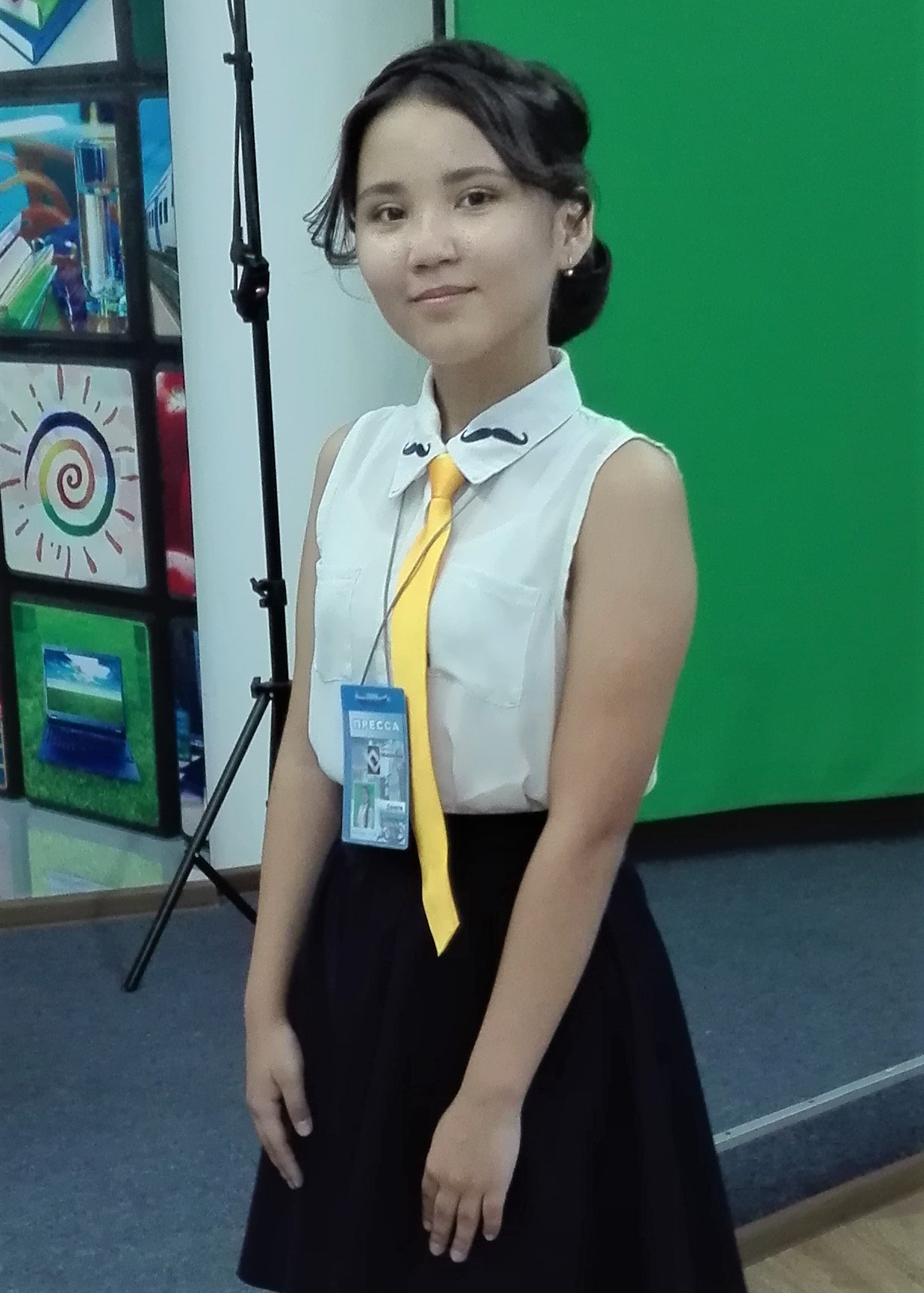 Галлямова Данеля1)Тарих пәнінен мектепшілік оқушылар олимпиадасы2)Ағылшын пәнінен мектепшілік оқушылар олимпиадасы3)Математика пәнінен қашықтық «Инфоурок» олимпиадасы 4)Физика пәнінен мектепшілік оқушылар олимпиадасы5) Қалалық М.Жұмабаев оқулары6)  V Облыстық М.Жұмабаев оқулары7) Республикалық  М.Жұмабаев оқулары8)Орыс тілі пәнінен мектепшілік, қалалық, облыстық оқушылар олимпиадасы9) «Балауса-2018» балалар шығармашылық фестивалі1)I орын2)I орын3)II орын4)II орын5) I орын6) I орын7) II орын8)  I орын9) лауреат1)Тарих пәнінен IV ғылыми-практикалық форумы2)Тарих пәнінен оқушылар арасындағы II республикалық ғылыми жобалар сайысы (Астана қаласы)3) Заочный конкурс юнкоров и молодых журналистов 2016г. «Под счастливой звездой: нам жить в новом мире!»4) «Қазақстан балалары шексіз әлемеде!» шығармашылық Республикалық фестивалі (Шымкент қаласы)5) Всероссийский фестиваль молодежных кино-,фото-,видео-,интернет-,радио- и телепроектов (г.Омск)6)  Заочный конкурс юнкоров и молодых журналистов 2018г. «Рухани жаңғыру: наши ценности и приоритеты»7) «Қазақстан балалары шексіз әлемеде!» балалар киносының облыстық фестивалі 1)II орын2) II орын3) III орын4)  II орын5)  III орын6)  I орын7)  I орын8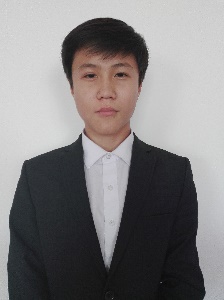 Еркінбек ЖалғасбекМатематика пәнінен мектепшілік олимпиада2)  Қазақстан тарихы пәнінен мектепшілік, қалалық олимпиадаI орын1)Тоғызқұмалақ2)Дзюдо1)III орын2)III орын9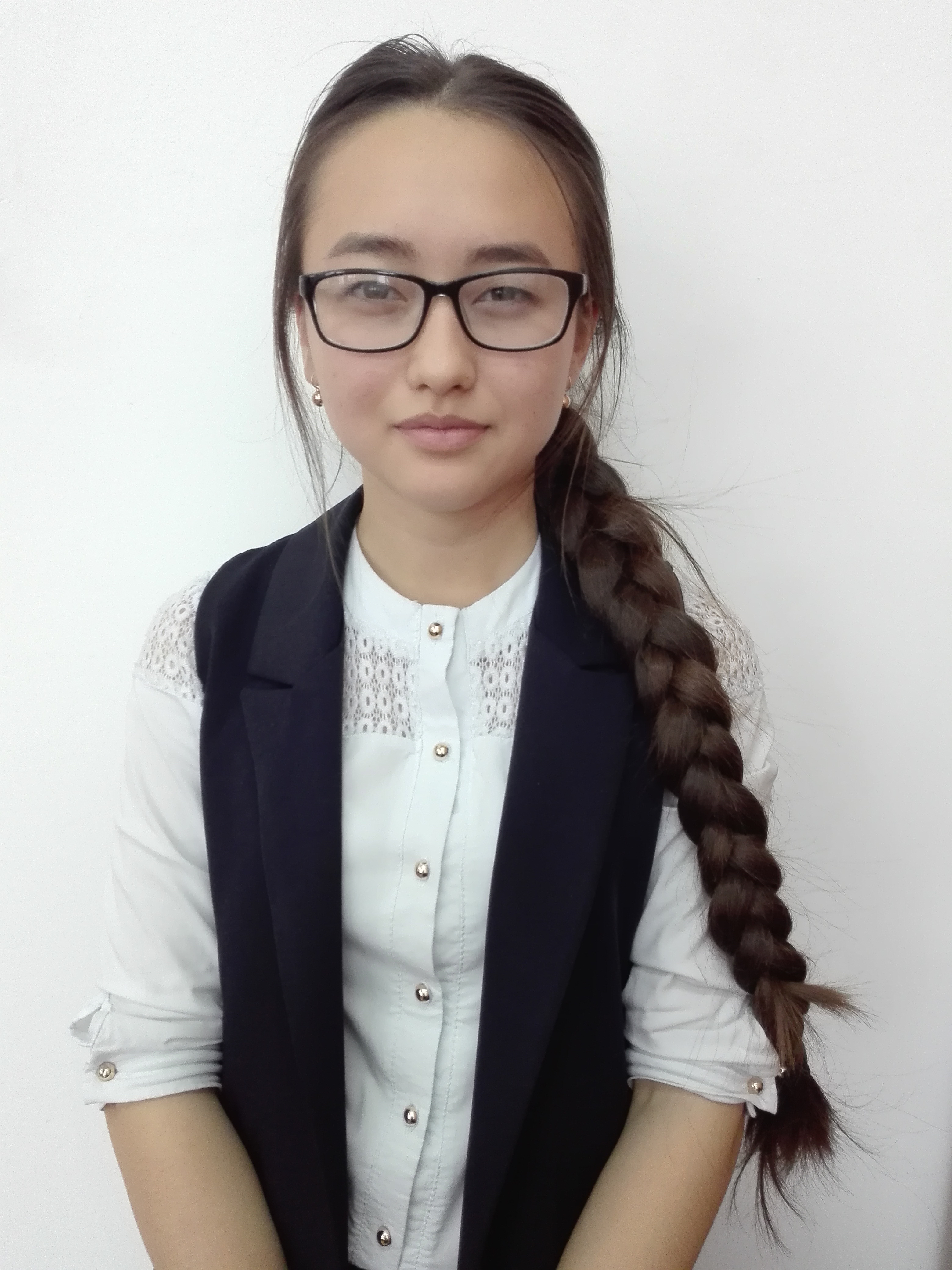 Ельгизова Диляра11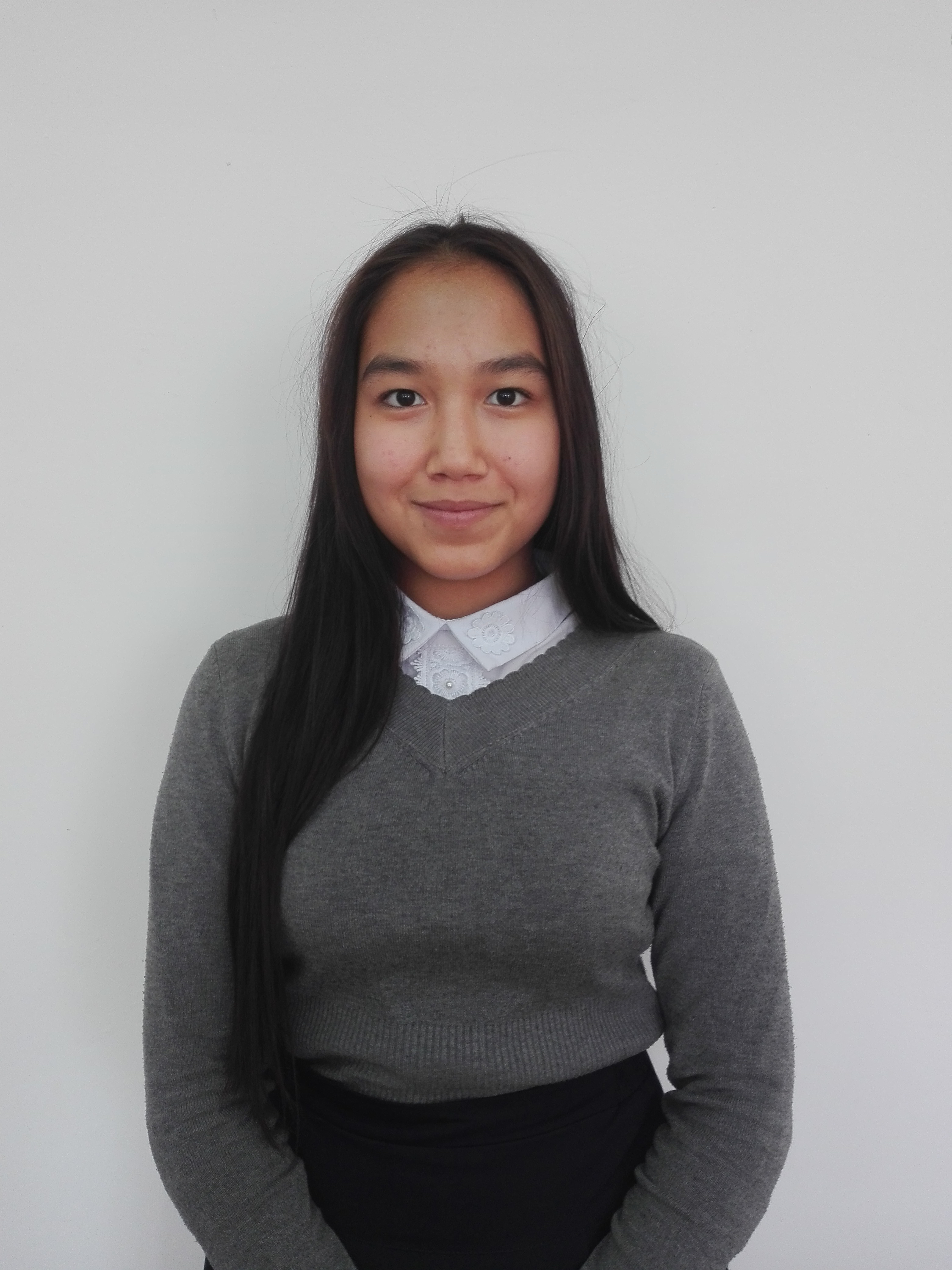 Қайргельдина ДильназТарих, АҚҚ пәнінен мектепшілік, қалалық оқушылар олимпиадасыIII орын,  I орын,Тоғызқұмалақтан №3 БЖСМ-нің біріншілігінде 8жас аралығындағы сайысII орын12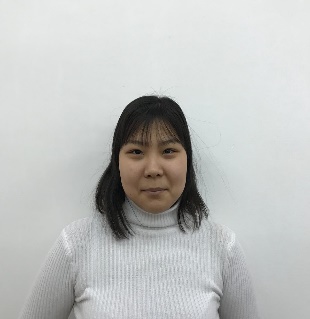 Кабасова Камила13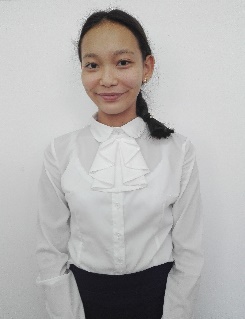 Муратбай Дильнұр1)Орыс тілінен мектепшілік олимпиада2)Қазақ тілінен мектепшілік олимпиада3) Ағылшын тілінен мектепшілік, қалалық олимпиадаҚазақ тілінен мектепшілік4)Ғылыми жоба1)III орын2)I орын3)I орын14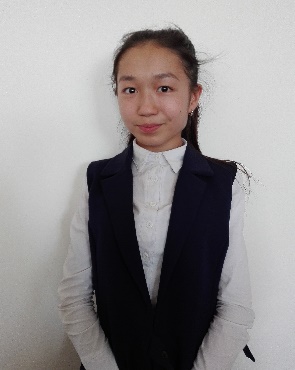 Сайлаубай Гүлжайнат15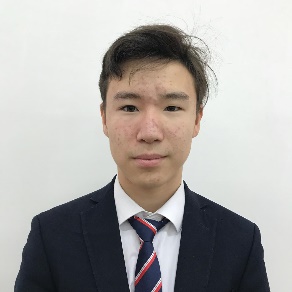 Тулумтай Бимахан1) Қалалық футбол жарысына қатысушы16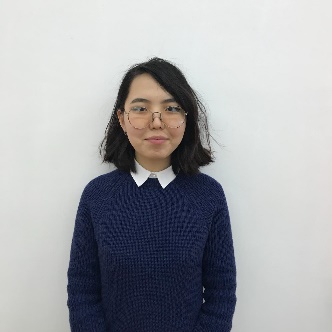 Ермагамбетова ӘйгерімҚазақ тілінен пәнінен мектепшілік, қалалық  олимпиада17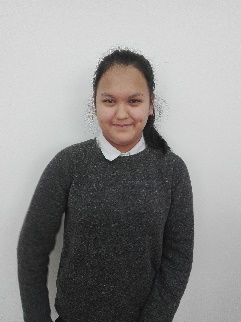 Шахатай Айяна1) математика пәнінен қашықтық «Инфоурок» олимпиадасы 2) математика пәнінен қашықтық «Инфоурок» олимпиадасы3) «Павлодар-город сердца» қалалық сайысы1)I орын2)II орын3)  III орын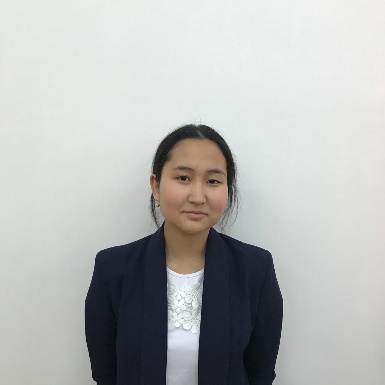 Қыдырбаева Саида18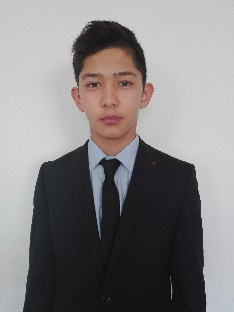 Шайменов Қасымхан1)Қолөнерден  мектепшілік сайыс2) Тарих пәнінен мектепшілік олимпиада1)II орын2) III орынҚалалықжүзуден сайысыII орын19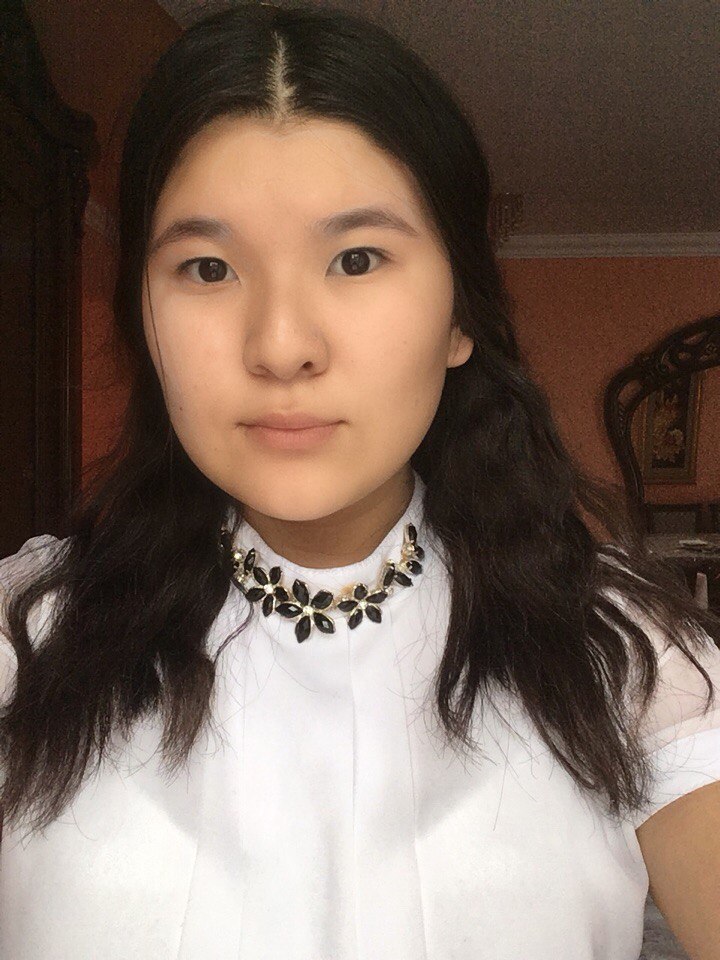 Хамитова ДильназОрыс тілі пәнінен мектепшілік олимпиада III орын